Известување за јавна презентација и јавна анкета Исто така, градоначалникот на Општина Аеродром, Скопје донесе Одлука за спроведување на втора јавна презентација и јавна анкета по Нацрт детален урбанистички план за градска четврт СИ12 блок 12.02, Општина Гази Баба, Општина Аеродром, плански период 2021-2026.Согласно со член 50, од Законот за урбанистичко планирање (Сл. весник на РСМ 32/20) ве известуваме дека:Јавната презентација по Нацрт детален урбанистички план за градска четврт СИ12 блок 12.02, Општина Гази Баба, Општина Аеродром, плански период 2021-2026, ќе се одржи во просториите на Месната заедница Долно Лисиче (ул. „20 бб“’) на 06.02.2024 година (вторник) во 14:00 часот.Нацрт детален урбанистички план за градска четврт СИ12 блок 12.02, Општина Гази Баба,  Општина Аеродром, плански период 2021-2026 год. е изложен во просториите на Месната Заедница Долно Лисиче ул. ,,20 бб’’ секој работен ден од 07:30 до 15:30 часот, од 29.01.2024 год.(понеделник) до 14.02.2024 година (среда).Во определениот рок можат да се достават анкетни листови со забелешки и предлози по Нацрт планот, а во спротивно ќе се смета дека нема забелешки и предлози по планското решение.Општина Аеродром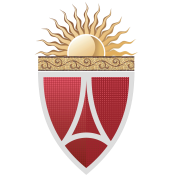 